AGENDALAFAYETTE COUNTY SCHOOL BOARDWORKSHOP, JANUARY 18, 2022TO:		Lafayette County School BoardFROM: 	Robert Edwards, Superintendent of Schools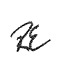 SUBJECT:	School Board Workshop, January 18, 2022 in the School Board 					Administration Building beginning at 5:30 p.m.******************************************************************************	School Board Workshop to discuss the following:Cognia Accreditation Report 